         «Согласовано»						  Схема размещения мест (площадок)					        «Утверждаю»Начальник территориального						  накопления ТКО д. Нижний Манут					  глава Перфиловскогоотдела Управления Роспотребнадзора				Тулунского района Иркутской области					  сельского поселенияпо Иркутской области в г. Тулуне				  Перфиловского сельского поселения					  ________ С.Н. РиттерТулунскому и Куйтунскому районах______________ О.Б. Доголь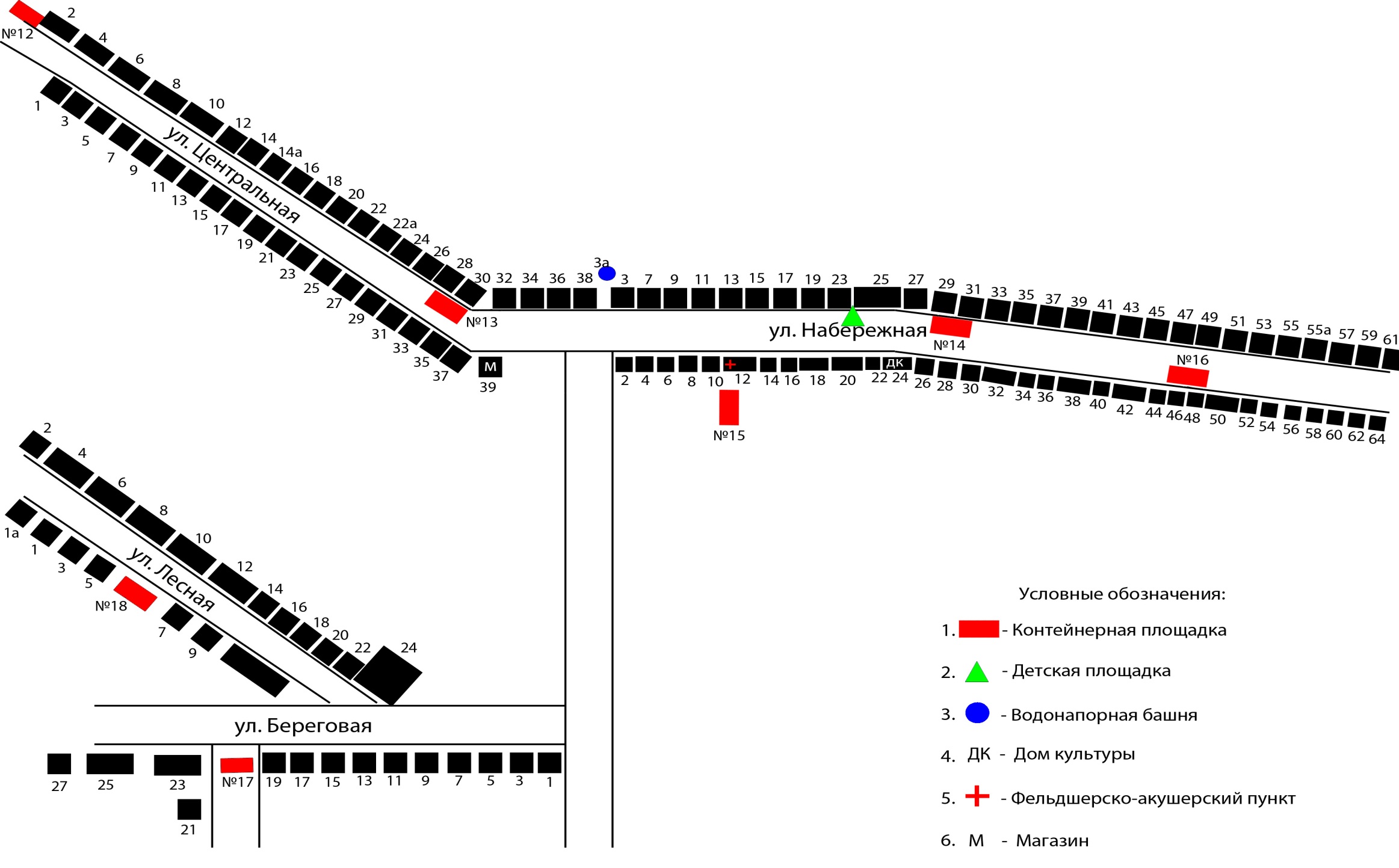 